Dodatek č. 2 ke smlouvě o ostraze objektu prostřednictvím pultu centrální ochrany ze dne 13.10.2020mezi následujícími smluvními stranami:Česká republika – Úřad práce České republikysídlo: 		            Dobrovského 1278/25, 170 00 Praha 7zastoupena:	Ing. Jiřím Šabatou, ředitelem Krajské pobočky v OlomouciIČO:			724 96 991kontaktní a fakturační            adresa:           	Krajská pobočka ÚP ČR v Olomouci, Vejdovského 988/4, 					779 00 Olomoucbankovní spojení: 	ČNB Ostravačíslo účtu: 		37820811/0710ID datové schránky:	a2azprx(dále jen „uživatel“)aS.O.S. akciová společnost, Olomoucsídlo: 		            Holická 557/31u, Hodolany, 779 00 Olomouczastoupena:		Jiřím Lutonským, prokuristou IČO: 			439 65 181DIČ: 			CZ43965181kontaktní a fakturační            adresa:                       Holická 557/31u, Hodolany, 779 00 Olomoucbankovní spojení: 	Česká spořitelna, a.s., pobočka Olomoucčíslo účtu: 		4410424349/0800ID datové schránky:   qiasi6a(dále jen „provozovatel“)	(uživatel a provozovatel dále také jako „smluvní strany“)Smluvní strany se vzájemně dohodly, že se smlouva o ostraze objektu prostřednictvím pultu centrální ochrany (dále jen smlouva) mění takto:I.Předmět dodatkuV článku 6. „Trvání a ukončení smlouvy“ bodě 6.1. se slova „do 31.12. 2022“ nahrazují slovy „do 31.12. 2023“.2.   Ostatní ujednání smlouvy, tímto dodatkem nedotčená, zůstávají beze změny. II.Závěrečná ustanoveníTento Dodatek č. 2 je vyhotoven ve třech stejnopisech, z nichž každý má platnost originálu. Uživatel obdrží dvě vyhotovení a provozovatel obdrží jedno vyhotovení.Smluvní strany berou na vědomí, že tento Dodatek č. 2 bude uveřejněn v registru smluv dle zákona č. 340/2015 Sb., o zvláštních podmínkách účinnosti některých smluv, uveřejňování těchto smluv a o registru smluv (zákon o registru smluv), ve znění pozdějších předpisů. Uveřejnění v registru smluv zajistí uživatel.Smluvní strany po řádném přečtení shodně prohlašují, že tento Dodatek č. 2 byl sepsán a uzavřen dle jejich pravé a svobodné vůle, že nebyl ujednán v tísni ani za jinak jednostranně nevýhodných podmínek. Na důkaz pravosti a pravdivosti těchto prohlášení připojují oprávnění zástupci smluvních stran své vlastnoruční podpisy.Tento Dodatek č. 2 nabývá platnosti podpisem obou zúčastněných smluvních stran a  účinnosti dne 1. 1. 2023. 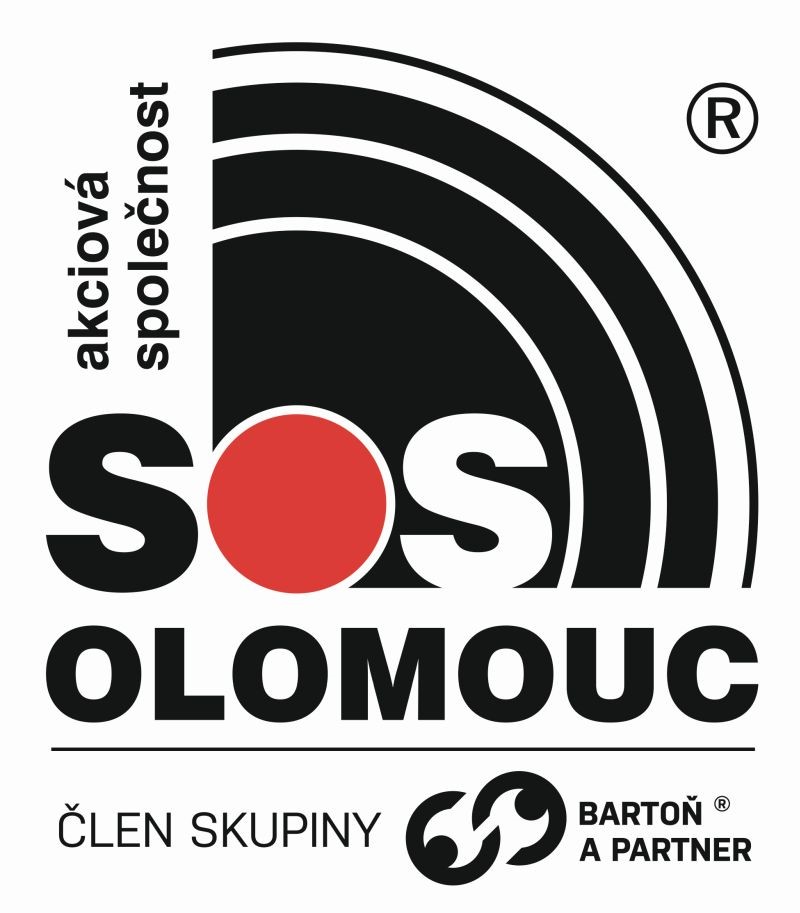 DODATEK č. 2 ke Smlouvěo ostraze objektu prostřednictvím pultu centrální ochranyÚřad práce Česká republikaObjekt Sigmia Evidenční číslo: 6622V Olomouci dne: 1.11.2022………………………………………………Ing. Jiří Šabataředitel Krajské pobočky ÚP ČR v Olomouci………………………………………………S.O.S. akciová společnost, OlomoucJiří Lutonskýper procura